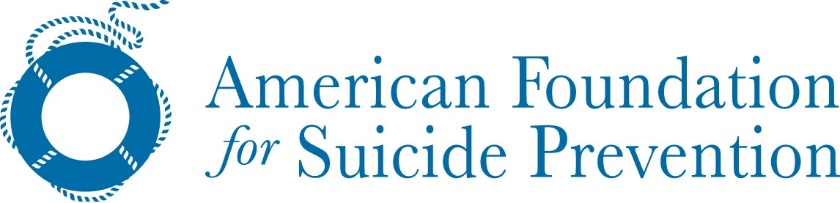 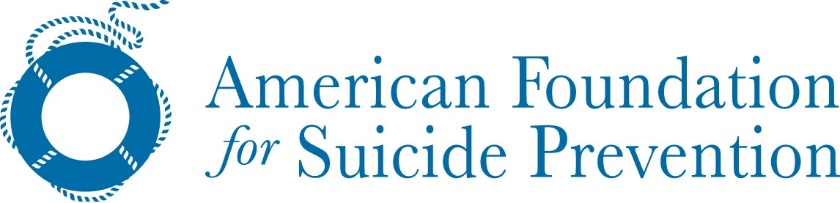 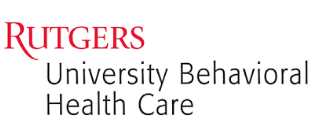 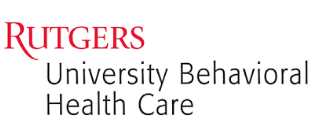 TRAUMATIC LOSS COALITIONS FOR YOUTH Presents16th ANNUAL SUICIDE PREVENTION CONFERENCETopic: #Social Media & SuicideThursday, December 5th, 2019 8:30 am – 3:30 pmRadisson Hotel Piscataway-Somerset21 Kingsbridge RoadPiscataway, New JerseySupported byTHE AMERICAN FOUNDATION FOR SUICIDE PREVENTION – NEW JERSEY CHAPTERCost of Conference: $95.00Use the link below to register for the conferencehttps://rutgers.cloud-cme.com/socialmedia&suicide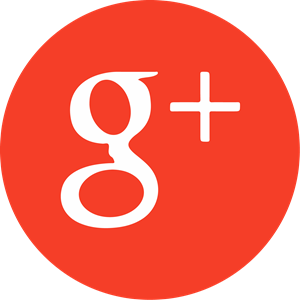 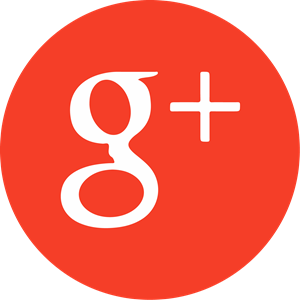 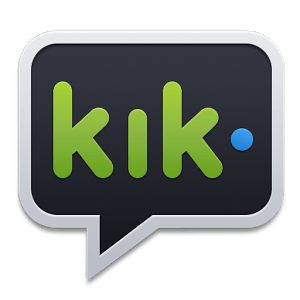 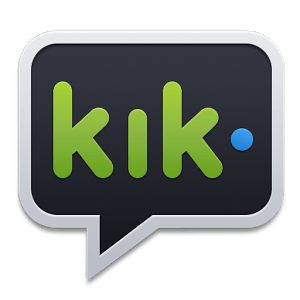 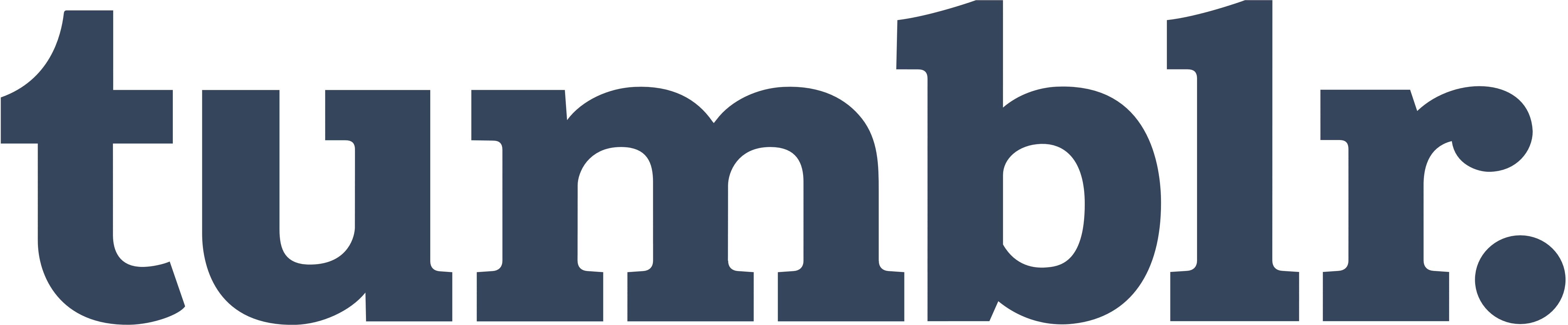 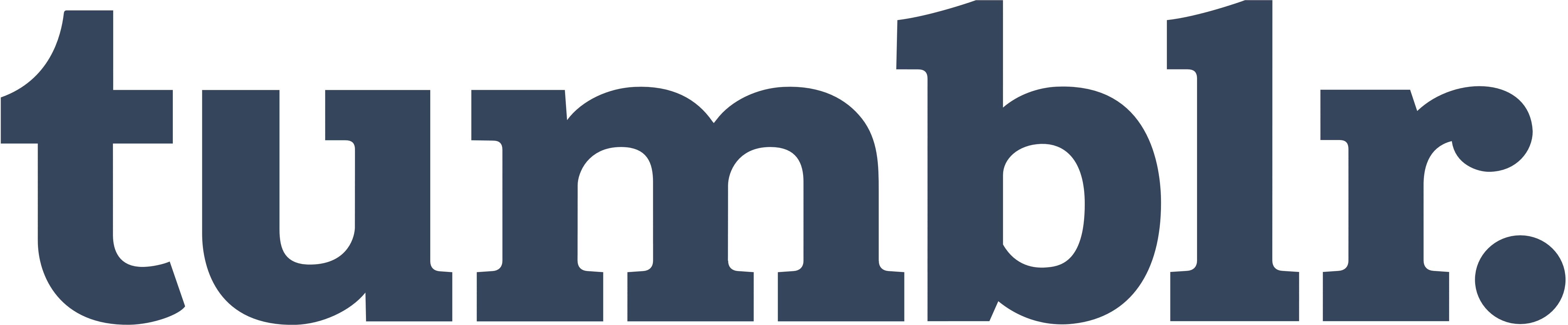 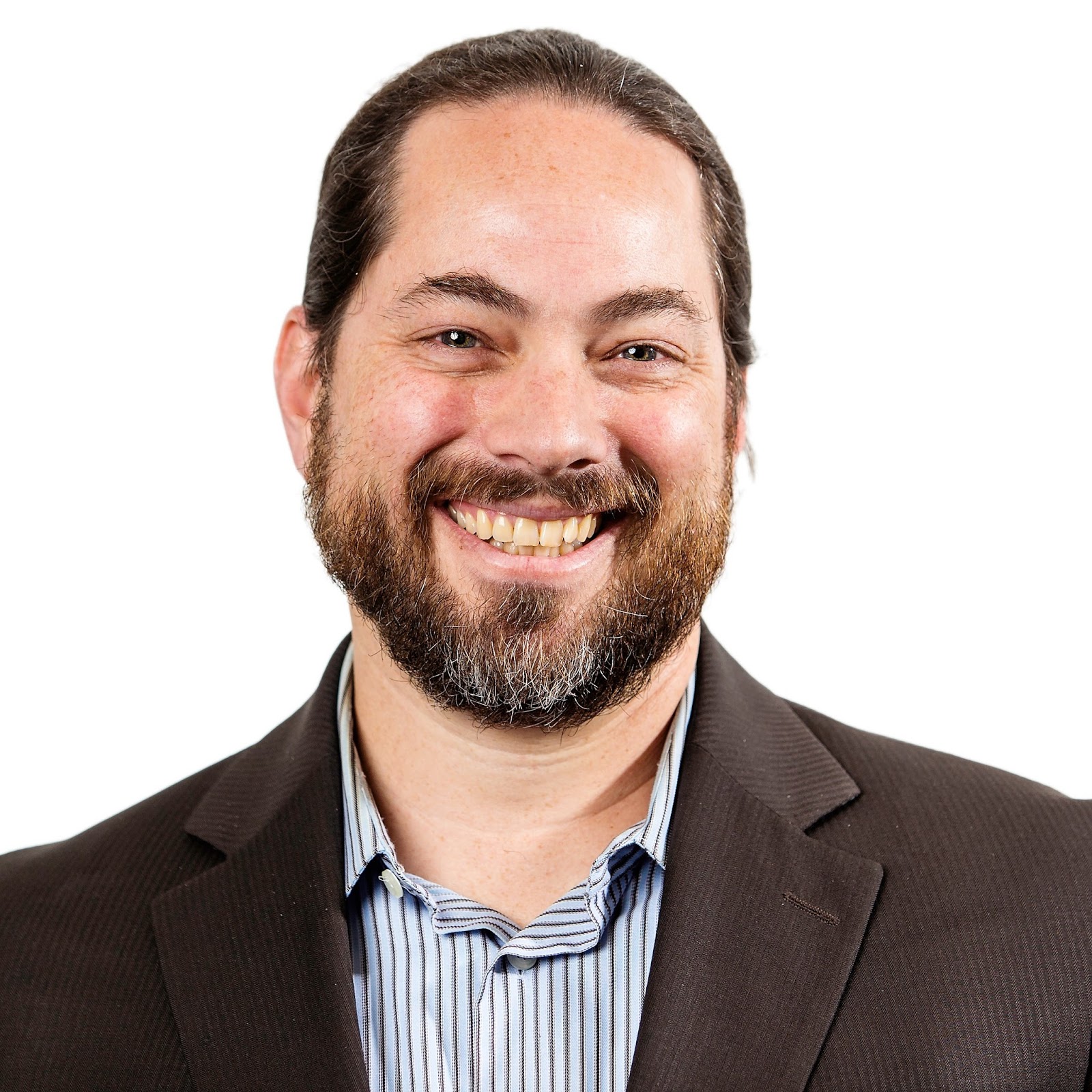 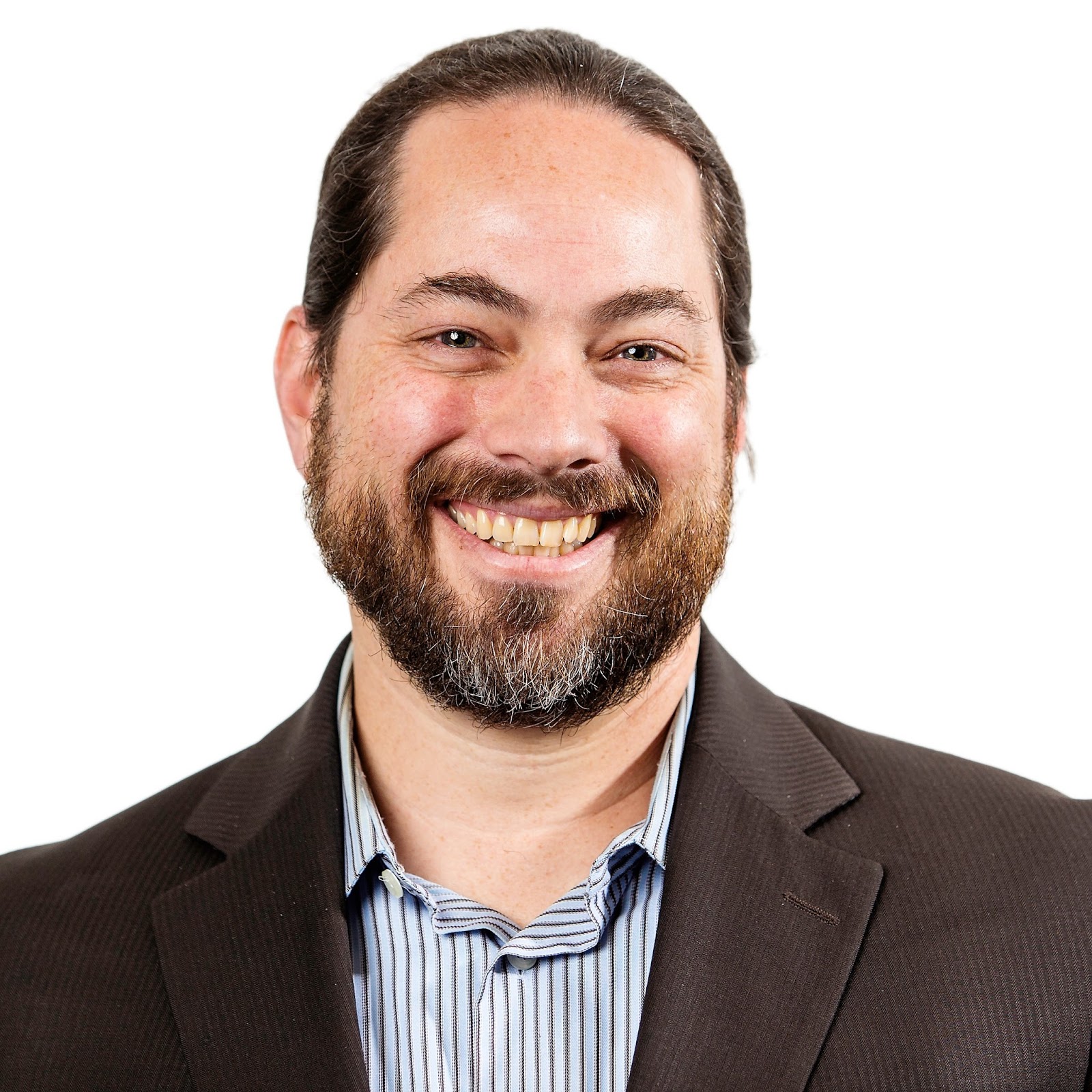 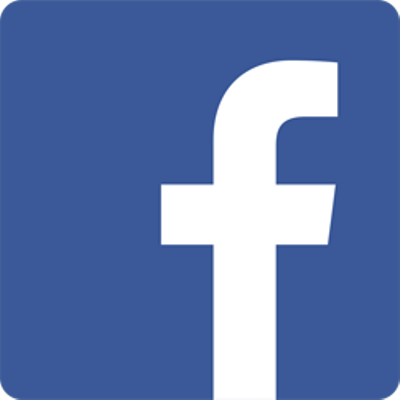 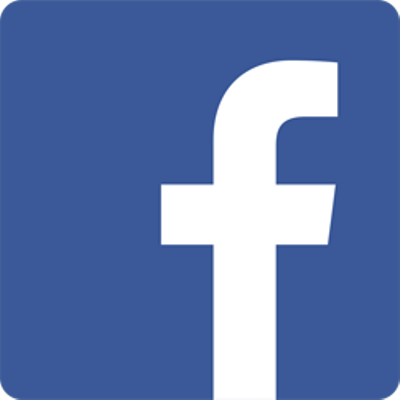 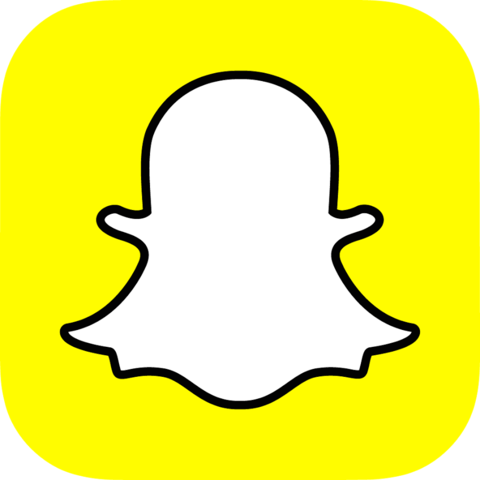 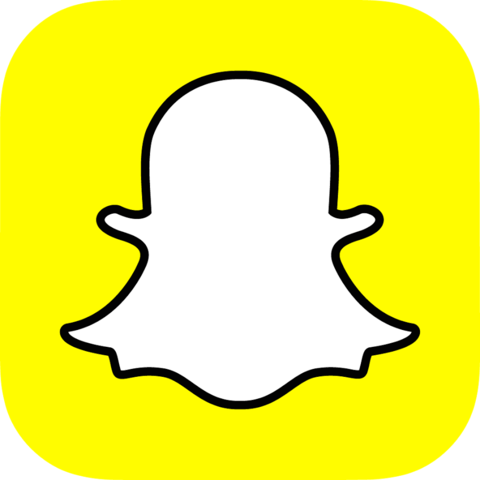 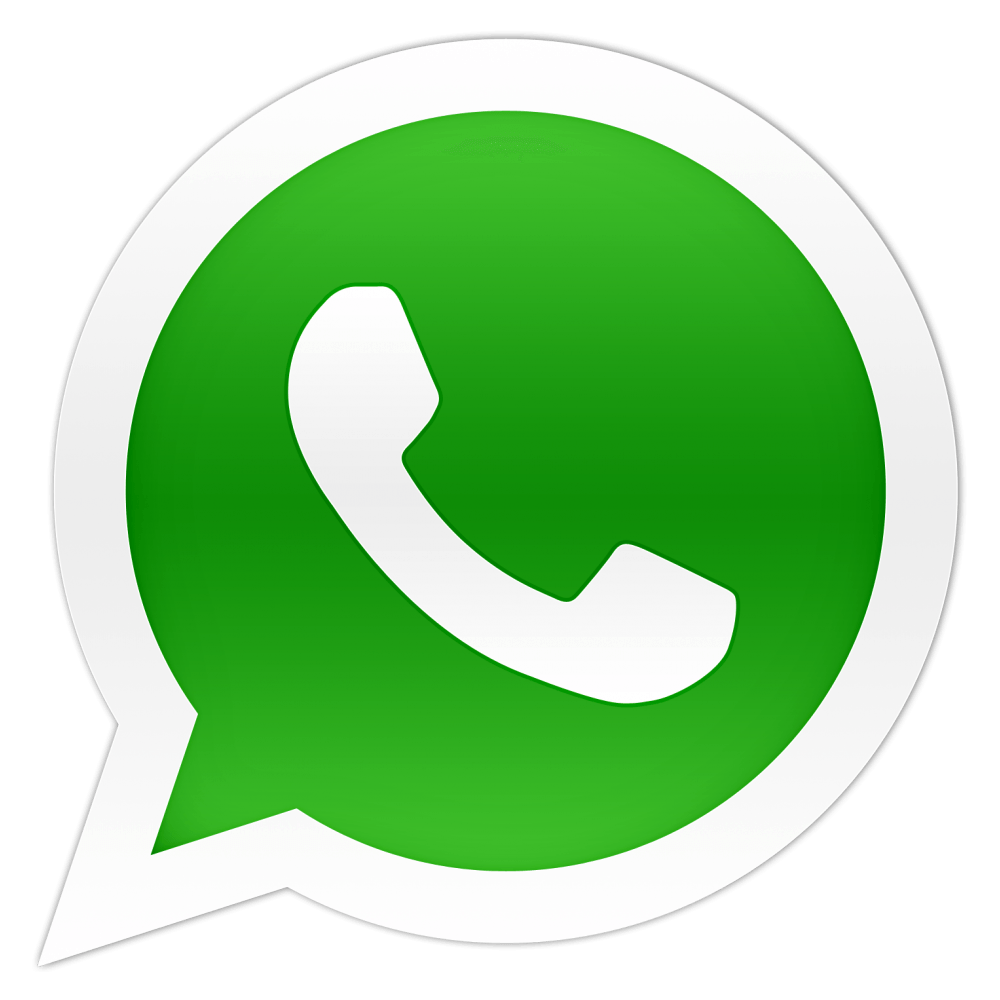 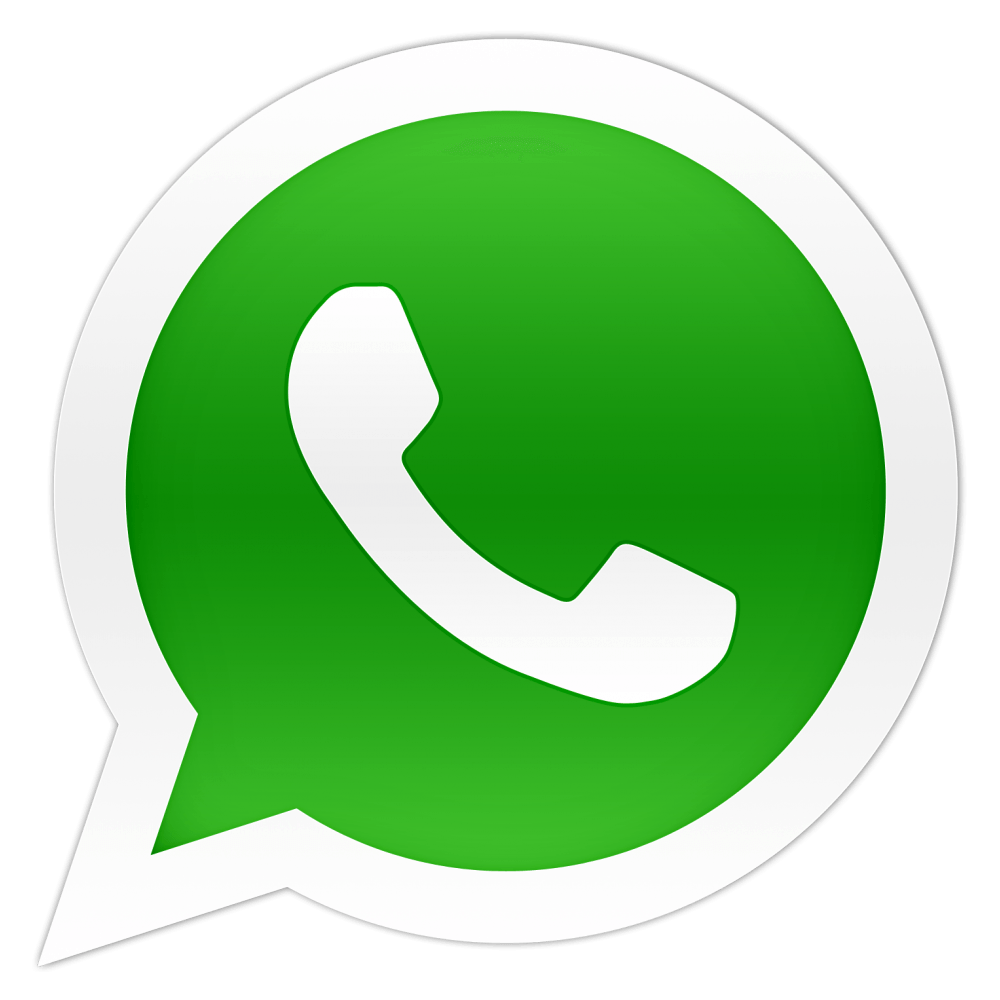 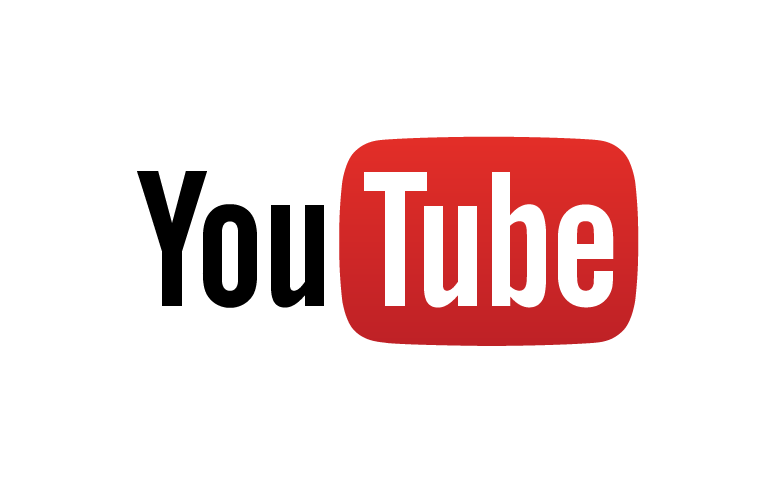 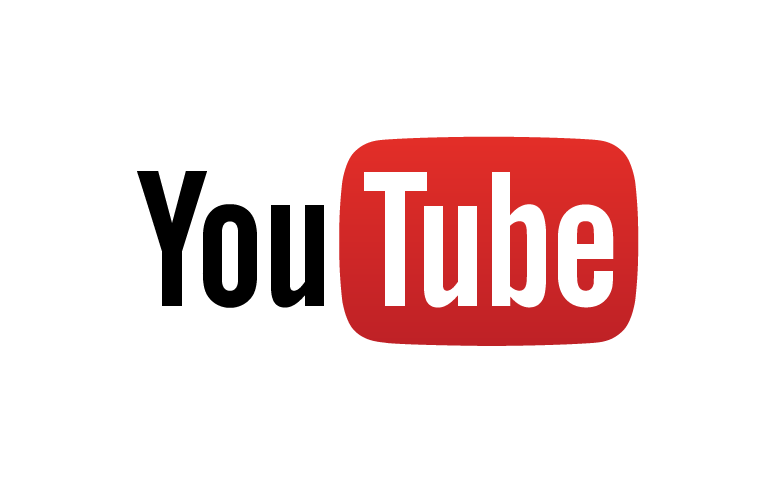 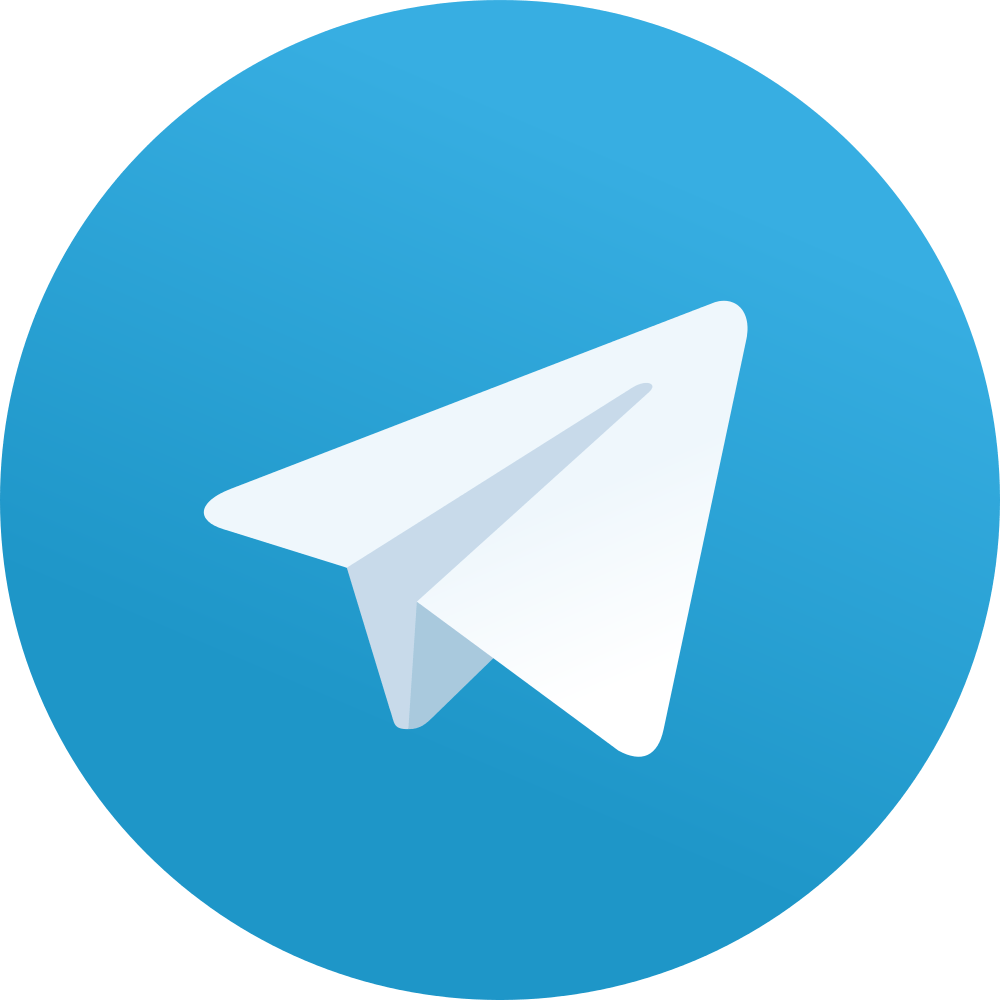 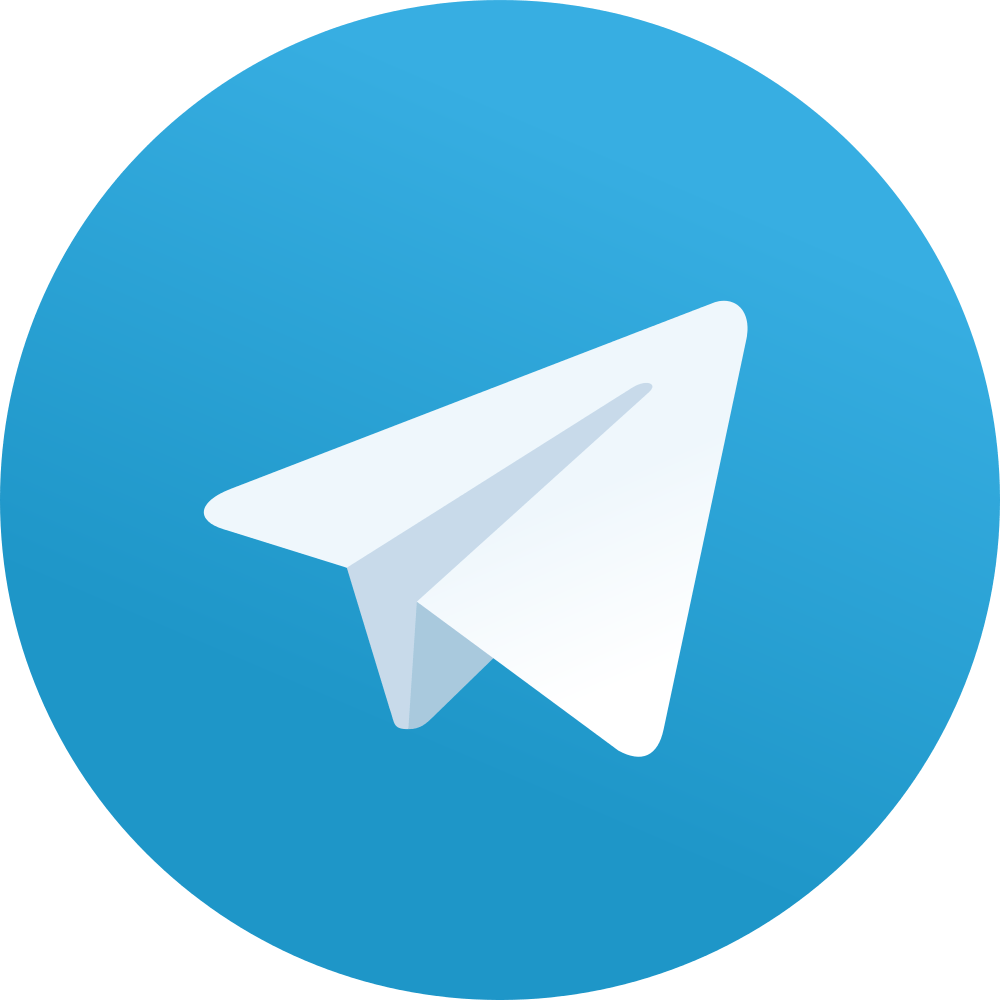 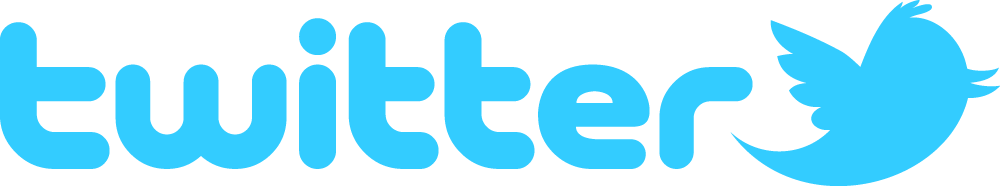 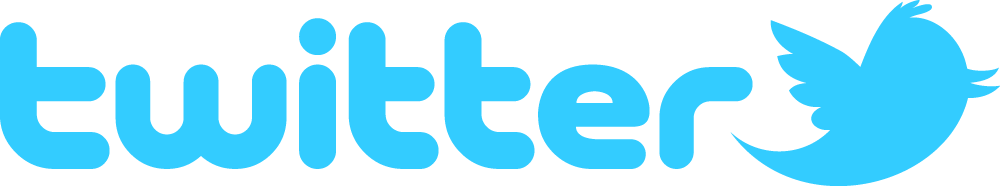 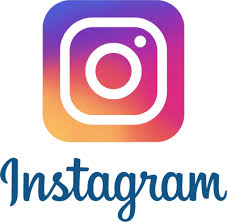 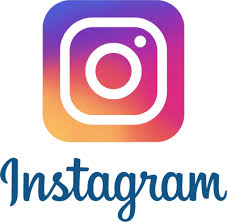 Program AgendaProfessional Contact HoursTo receive documentation for continuing education, all participants must:Arrive on time, sign in, and be present for the entire session. Participants must sign-in before the beginning and complete the online program evaluation (instructions are below).Partial credits will not be issued to participants arriving late or leaving early.To receive CE Credit for attending this course you must complete the program evaluation. Please follow the below instructions. You will receive an email from Rutgers University, please visit https://rutgers.cloud-cme.com .  Sign in 	using the e-mail submitted on your sign in sheet. Click “My CE” to complete your profile—Make sure to select “General Attendance” along with any other 	credit types that pertain to your degree/licensure.In the "My CE" portal, you will then be able to click "Evaluations and Certificates" and complete your 	evaluation for the event.You must fill out every mandatory field (noted in red) to submit the evaluation.  If you click 	"submit" and 	nothing happens, please scroll back up to see which field was not completedAfter submitting the evaluation, you will be able to download or email a PDF of your CE Certificate.After completing the course evaluation in the rutgers.cloud-cme system, your CE Certificate will be 	emailed to you.  Your CE Certificate will also be available for download in the system for 3 months 	following the program.If you get stuck, call us at (732) 235-9282 or email CCE@ubhc.rutgers.edu .Here’s a video if you need help: https://youtu.be/bK308vJeCeI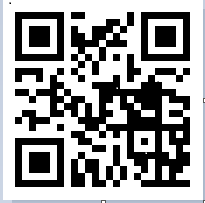 In support of improving patient care, Rutgers Biomedical and Health Sciences is jointly accredited by the Accreditation Council for Continuing Medical Education (ACCME), the Accreditation Council for Pharmacy Education (ACPE), and the American Nurses Credentialing Center (ANCC), to provide continuing education for the healthcare team.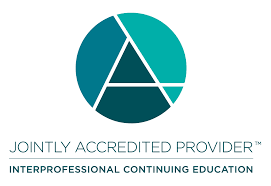 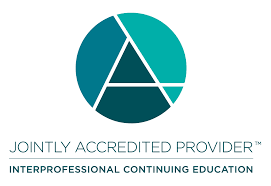 Nurses:  This activity is awarded 5.5 contact hours (60 min CH)Educators: Educators may receive credit for 5.5 Professional Development Hours.      There is no charge for this certificate.Certified Counselors: Rutgers University Behavioral Health Care has been approved by NBCC as an Approved Continuing Education Provider, ACEP No. 6198. Programs that do not qualify for NBCC credit are clearly identified. Rutgers University Behavioral Health Care is solely responsible for all aspects of the program. 5.5 Clock Hours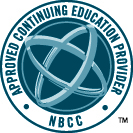 Psychologists:  Rutgers University Behavioral Health Care is approved by the American Psychological Association to sponsor continuing education for psychologists.  Rutgers University Behavioral Health maintains responsibility for the program and its content.  Instructional Level: Introductory. 5.5 CE Credits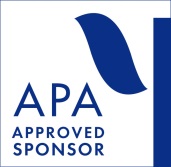 Screener Recertification:  In compliance with Rutgers University Behavioral Health Care-Technical Assistance Center (TAC) policy, 6.0 full TAC Continuing Education Credits will be issued only to Screeners who attend the entire scheduled class.  Social Workers (The New Jersey Board of Social Work Examiners): This program is approved for social work continuing education hours by Rutgers University Behavioral Health Care in accordance with New Jersey administrative code 13:44G-6.4 and recognized by The New Jersey Board of Social Work Examiners. This program has been approved for 6.5 General Continuing Education Credit Hours.8:00 AM – 8:30 AMConference Sign-In8:30 AM – 8:35 AMWelcome & Conference OverviewMaureen A. Brogan, LPC, ACS, DRCCProgram Manager, Traumatic Loss Coalitions for Youth Program8:35 AM – 8:50 AMOpening RemarksThe Importance of Having Conversations to Combat this Public Health IssueFrank Ghinassi, PhD, ABPPPresident & CEO, Rutgers University Behavioral Health Care8:50 AM – 9:00 AMWhat Are We Doing In NJ to Keep the Conversation Going?Wendy SefcikChair, Youth Suicide Advisory Council9:00 AM – 11:30 AMWhere is Technology in the Efforts to Reduce Suicide?Utilizing and Measuring the Effectiveness of Suicide Prevention AppsSocial Media SafetyJonathan Singer, Ph.D, LCSWAssociate Professor, School of Social WorkLoyola University ChicagoPresident, American Association of Suicidology11:30 AM – 12:30 PMLunch12:30 PM – 12:40 PMPresentation of the 2019 Youth Suicide Prevention Excellence Award Karen Dunne-Maxim, MS, RN12:40 PM – 2:00 PMSymbols & the Future of TherapyJonathan Singer, Ph.D, LCSW2:00 PM – 2:10 PMBreak2:10 PM – 3:10 PMCreating Resilience Through Social-Emotional LearningErin Bruno-Hugel, MACoordinator, Social Decision MakingUniversity Behavioral Health Care, Rutgers, The State University3:10 PM – 3:30 PMQuestions & Answers, Evaluations, & AdjournmentIf a participant or potential participant would like to express a concern about their experience with the Rutgers University Behavioral health Care activity, they may e-mail the Center for Continuing Education at cce@ubhc.rutgers.edu.All individuals who affect the content of continuing education activities are required to disclose to the audience any real or apparent conflict of interest related to the activity.  The activity faculty is further required to disclose the discussion of off-label/investigational uses in their presentations.  These disclosures will be made at the time of the activity.  There is no commercial support for this activity.If a participant or potential participant would like to express a concern about their experience with the Rutgers University Behavioral health Care activity, they may e-mail the Center for Continuing Education at cce@ubhc.rutgers.edu.All individuals who affect the content of continuing education activities are required to disclose to the audience any real or apparent conflict of interest related to the activity.  The activity faculty is further required to disclose the discussion of off-label/investigational uses in their presentations.  These disclosures will be made at the time of the activity.  There is no commercial support for this activity.